A COMPARATIVE STUDY OF THE MANAGEMENT SYSTEM & PRODUCTION OF COBB 500 BROILER PARENT STOCK IN M. M. AGHA POULTRY FARM WITH THE RECOMMENDED MANAGEMENT SYSTEM OF COBB 500 BREEDER MANAGEMENT GUIDE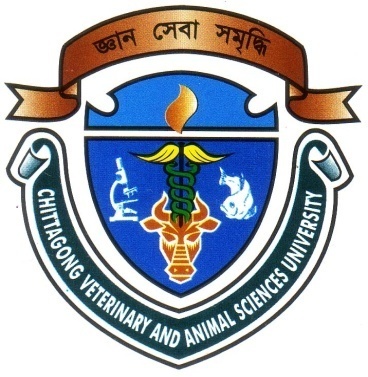 A Production Report Submitted byRoll No.: 2007/23 Registration No.: 309Internship ID.: B-20Session: 2006-2007A Production report presented in partial fulfillment of the requirements for the Degree of Doctor of Veterinary Medicine CHITTAGONG VETERINARY AND ANIMAL SCIENCES UNIVERSITYFebruary, 2013A COMPARATIVE STUDY OF THE MANAGEMENT SYSTEM & PRODUCTION OF COBB 500 BROILER PARENT STOCK IN M. M. AGHA POULTRY FARM WITH THE RECOMMENDED MANAGEMENT SYSTEM OF COBB 500 BREEDER MANAGEMENT GUIDE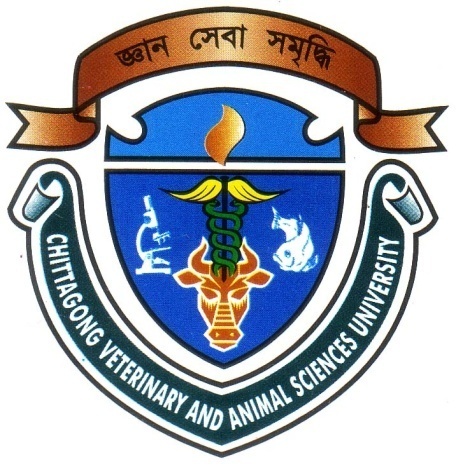 A Production report Submitted as per approved style and contents                                                February, 2013INDEXLIST OF TABLESACKNOWLEDGEMENTAll praises are due to Almighty “Allah” who has created everything of the nature and who enable me to complete this study. I feel great pleasure to express my deepest sense of gratitude and indebtedness to my supervisor Professor, Md. A. Halim, Department of Agril. Econ. and Social Sciences, Chittagong Veterinary   and Animal Sciences University for his  scholastic guidance , valuable  suggestions ,  constant inspiration and encouragement  throughout the entire period of my study .  Special thanks to Dr. Bibek Chandra Sutradhar, Associate Professor & Director (External affairs), for his valuable advice and co-operation. I would like to express my deep sense of gratitude and thanks to Vice Chancellor, Professor. Dr. A S Mahfuzul Bari and Professor. Dr. Md.  Masuduzzaman, Dean, Faculty of Veterinary Medicine, Chittagong Veterinary and Animal Sciences University. I would like to express my special gratitude to the authority of M.M.AGHA Poultry Farm Limited specially Dr. Liton Kumar Nath, Technical Manager and Dr. Aklima Akther Ani , Laboratory & Hatchery In- charge , Mr . Dakshinamurti , Supervisor of the farm  for their heartest appreciation .The AuthoriA COMPARATIVE STUDY OF THE MANAGEMENT SYSTEM & PRODUCTION OF COBB 500 BROILER PARENT STOCK IN M. M. AGHA POULTRY FARM WITH THE RECOMMENDED MANAGEMENT SYSTEM OF COBB 500 BREEDER MANAGEMENT GUIDEABSTRACTThe study was conducted in a renowned poultry farm M.M.AGHA Poultry Farm Limited, Chittagong, from 1st January to 30th January, 2013. The objective of the study was to compare the care, management & production performance like the body weight gain, egg production percentage and hatchability percentage of egg of Cobb 500 broiler parent stock in the existing management system of M.M. AGHA   Poultry farm with the recommended care, management, production performance  according to the“ Cobb 500  Breeder Management Guide”. The result of the study reveals that the average observed weekly body weight gain and recommended body weight gain of Cobb 500 female at 21weeks, 28 weeks, 32 weeks, of age were 2515gm vs 2510gm, 3390gm vs 3385 gm , 3615gm vs 3615gm respectively .   The average  observed weekly body weight gain and recommended body weight gain of Cobb 500 male at 21weeks, 28  weeks, 32 weeks of age were 3280gm vs 3250gm , 3990gm vs 3960gm , 4250gm vs 4180gm respectively .The average  observed weekly  egg production percentage and recommended  egg production percentage of Cobb 500 at 24weeks, 28  weeks, 32 weeks of age were 2%vs 5% ,70%vs78%, 83%vs83% respectively . The average   observed weekly hatchability percentage of egg and recommended hatchability percentage of egg   of Cobb 500 at 24weeks, 28 weeks, 32 weeks of age were 70%vs 72%, 85%vs84%, 88.9%vs88% respectively. From the analysis of data it can be said that there are very insignificant amount of differences between the observed data and recommended data .Therefore it may be inferred that Cobb 500 performed well under the existing management system. Key words: Cobb 500   Breeder Management Guide, Environmentally Controlled House, Body weight gain, Production percentage, Hatchability percent ii SL. NO.ChapterCONTENTSPAGE NO.1--ACKNOWLEDGEMENTi2--ABSTRACTii3IINTRODUCTION1-24IIREVIEW OF LITERATURE3-45IIIMATERIALS AND METHODS5-126IVRESULTS AND DISCUSSION 13-407VPROBLEMS AND RECOMMENDATION         418VICONCLUSION429REFERENCES43-45SL. NO.Table TitlePAGE NO.Table 1 Comparative study on recommended and actual / kept brooding temperature existing management system of M.M. AGHA poultry farm.14Table 2Vaccination schedule for Cobb 500 Broiler Breeder.15Table 3Comparative study floor space requirement of chicken17Table 4 Feed ingredients used for feed formulation18Table 5 Comparative study on lighting management19Table 6 Suggestive egg storage conditions: (Md Elias Hossain 2000)21Table 7 Temperature and humidity maintained in different types of incubator of AGHA Poultry Hatchery23Table 8 Comparative study of recommended and given feed to the Cobb 500 birds29Table 9Comparative study of recommended and achieved body weight gain of Cobb 500 Female and Male. 31Table 10 Comparative study of recommended and achieved weekly egg production %34Table 11Comparative study of recommended and achieved weekly Hatch % of egg 36Table 12: Comparative study of Standard and achieved weekly Mortality % of   Cobb 500.38